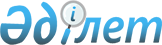 О внесении изменения в решение Айыртауского районного маслихата Северо-Казахстанской области от 31 марта 2014 года № 5-23-11 "Об утверждении Правил проведения раздельных сходов местного сообщества и количественного состава представителей жителей сел и улиц для участия в сходе местного сообщества Антоновского сельского округа Айыртауского района Северо-Казахстанской области"Решение Айыртауского районного маслихата Северо-Казахстанской области от 25 ноября 2021 года 7-12-11
      Айыртауский районный маслихат РЕШИЛ:
      1. Внести в решение Айыртауского районного маслихата Северо-Казахстанской области "Об утверждении Правил проведения раздельных сходов местного сообщества и количественного состава представителей жителей сел и улиц для участия в сходе местного сообщества Антоновского сельского округа Айыртауского района Северо-Казахстанской области" от 31 марта 2014 года № 5-23-11 (зарегистрировано в Реестре государственной регистрации нормативных правовых актов под № 2764) следующее изменение:
      приложение к указанному решению изложить в новой редакции согласно приложению к настоящему решению.
      2. Настоящее решение вводится в действие по истечении десяти календарных дней после дня его первого официального опубликования. Количественный состав представителей жителей сел и улиц Антоновского сельского округа Айыртауского района Северо-Казахстанской области для участия в сходе местного сообщества
					© 2012. РГП на ПХВ «Институт законодательства и правовой информации Республики Казахстан» Министерства юстиции Республики Казахстан
				
      СекретарьАйыртауского районного маслихатаСеверо-Казахстанской области 

Г. Абулкаирова
Приложениек решению Айыртаускогорайонного маслихатаСеверо-Казахстанской областиот "25" ноября 2021 года№ 7-12-11
Наименование населенного пункта
Количество представителей жителей сел и улиц Антоновского сельского округа Айыртауского района Северо- Казахстанской области (человек)
Для жителей аула Акана-Серэ Антоновского сельского округа Айыртауского района Северо-Казахстанской области
7
Для жителей улицы Озерная села Антоновка Антоновского сельского округа Айыртауского района Северо-Казахстанской области
3
Для жителей улицы Набережная села Антоновка Антоновского сельского округа Айыртауского района Северо-Казахстанской области
9
Для жителей улицы Красная села Антоновка Антоновского сельского округа Айыртауского района Северо-Казахстанской области
5
Для жителей улицы Ақан сері села Антоновка Антоновского сельского округа Айыртауского района Северо-Казахстанской области
9
Для жителей улицы Автогородок села Антоновка Антоновского ельского округа Айыртауского района Северо-Казахстанской области
5
Для жителей улицы Зеленая села Антоновка Антоновскогосельского округа Айыртауского района Северо-Казахстанской области
4
Для жителей улицы Степная села Антоновка Антоновского сельского округа Айыртауского района Северо-Казахстанской области
1
Для жителей улицы Целинная села Антоновка Антоновского сельского округа Айыртауского района Северо-Казахстанской области
1
Для жителей улицы Молодежная села Антоновка Антоновского сельского округа Айыртауского района Северо-Казахстанской области
4
Для жителей улицы Учительская села Антоновка Антоновского сельского округа Айыртауского района Северо-Казахстанской области
2
Для жителей улицы Школьная села Антоновка Антоновского сельского округа Айыртауского района Северо-Казахстанской области
7
Для жителей улицы Шалқар села Антоновка Антоновского сельского округа Айыртауского района Северо-Казахстанской области
9
Для жителей улицы Шоқан Уалиханов села Антоновка Антоновского сельского округа Айыртауского района Северо-Казахстанской области
6
Для жителей улицы Новая села Антоновка Антоновского сельского округа Айыртауского района Северо-Казахстанской области
3
Для жителей улицы Северная села Антоновка Антоновского сельского округа Айыртауского района Северо-Казахстанской области
4
Для жителей улицы Абай села Антоновка Антоновского сельского округа Айыртауского района Северо-Казахстанской области
8
Для жителей улицы Малиновская села Антоновка Антоновского сельского округа Айыртауского района Северо-Казахстанской области
4
Для жителей села Жумысшы Антоновского сельского округа Айыртауского района Северо-Казахстанской области
10
Для жителей села Заря Антоновского сельского округа Айыртауского района Северо-Казахстанской области
8
Для жителей села Комаровка Антоновского сельского округа Айыртауского района Северо-Казахстанской области
24
Для жителей села Лавровка Антоновского сельского округа Айыртауского района Северо-Казахстанской области
39
Для жителей станции Уголки Антоновского сельского округа Айыртауского района Северо-Казахстанской области
5